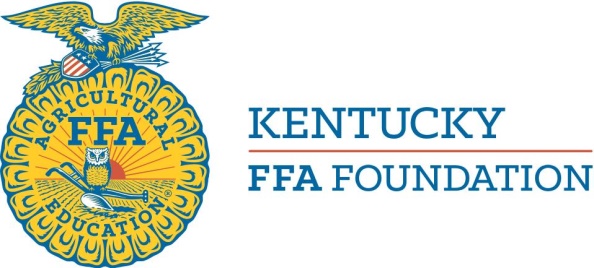 The Innovation in Agricultural Education Grant (IAEG)The Innovation in Agricultural Education Grant (IAEG) is designed to help local Agricultural Education programs transform student instruction and outreach to the community.  To be approved IAEG applications must demonstrate the proposed project will positively impact student achievement and the local agriculture economy. Ag Programs may apply up to  $10,000 for IAEGIAEG applications do not require a match but preference will be given to applications that include additional local funds.   IAEG applications must include two letters of support from school or community partners who will be involved in spending the grant funds.  This could include but is not limited to industry partners who will provide expertise, school officials, government agencies.  Please note the Kentucky FFA Foundation will  give at least 2 Ag Innovation grants to FFA chapters that have an idea that could transform your program and increase long term opportunities for students.   To simplify this application process if you are not chosen for the Ag Innovation grant, but would still like to be considered for Ag Achiever grant at a lesser amount, please check the box below. You will not have to complete a separate application to considered for the Ag Achiever grant.  Yes I would like to be considered for an Ag Achiever's grant at a lesser amount if not chosen for Ag Innovation Grant.A. Cover SheetAg Education Program Name:Project Title:Brief Description:Amount Requested: Teacher Name:Teacher PhoneTeacher Email:School Mailing Address:Statement of understanding- I certify that the information contained in this grant application is correct and accurate.  If selected for this grant program I agree to the following:Funds will be spent as specified in the budget in the timeline specified.  (Written requests to amend the budget or scope of the project must be submitted to the Kentucky FFA Foundation and approved before these changes are made.)I will submit a written report of the project to the Kentucky FFA FoundationI understand that if funds are not spent according to the grant application that my school will be expected to return the entire amount of the grant to the Kentucky FFA Foundation.   Teacher Signature:______________________________Principal Signature:______________________________FFA Chapter President Signature:__________________________________B. Project Description Describe the project in detail including what will be done, where it will happen, when it will happen, who will make it happen, and how it will happen.Describe the impact of the project on student learning over time including the number of students impacted per year and how many years the impact will occur.Describe the impact of the project on the local community and agriculture industry.  Describe any partnerships that will be established or strengthened through this project.  Describe the timeline for this project.BudgetItems of Expense			Notes				Amount 

Total Budget: $Sources of Additional Funding		Notes 					AmountTotal Requested from Grant : $D. Written Report A written report must be submitted to the Kentucky FFA Foundation at the conclusion of the project.  The report must include:Description of the project in detail including what funds were spent on and what has been accomplished to date.  Description of the impact of the project on student learning and the community.  How many students have been served by the project to date?How has the community been impacted by the project to date?Four to Six photos of the finished projects must be submitted.  Photos must be high resolution.  At least two photos must show students and/or community member involvement in the project.  A budget summary must be attached.  Items of Expense			Notes				Amount 

Total Budget (Must equal amount that was awarded) $Sources of Additional Funding		Notes 					AmountTotal Spending : $